Publicado en  el 10/11/2016 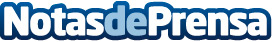 Instrucciones para fabricar una barra de desayuno propiaSe trata de una mesa en la que poder desayunar, comer o cenar y que creará un rincón muy agradable y estético en la vivienda. Además, supone una eficaz solución para ahorrar espacio.Datos de contacto:Nota de prensa publicada en: https://www.notasdeprensa.es/instrucciones-para-fabricar-una-barra-de Categorias: Bricolaje Interiorismo http://www.notasdeprensa.es